DRUŠTVO S OGRANIČENOM ODGOVORNOŠĆU ZA USLUGE U ZRAČNOM PROMETU, OSIJEK, HRVATSKA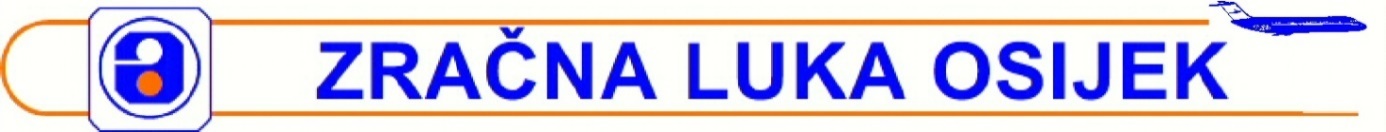 OIB: 48188420009  MATIČNI (POREZNI) BROJ: 3361721-zainteresiranim gospodarskim subjektima-Na temelju članka 20. Pravilnika o nabavi robe, radova i usluga Ur.broj: B-I-02/17-32-DM/MŠ od 18. siječnja 2017. godine Zračna luka Osijek d.o.o. objavljuje sljedećiP O Z I V    N A    D O S T A V U    P O N U D A Informatička oprema za sektor prometaCPV 30200000-1 Računarska oprema i potrepštinePonuda se podnosi sukladno priloženoj Dokumentaciji o nabavi.                                                                                               ZRAČNA LUKA OSIJEK d.o.o.                                                                                                         Davor Forgić, direktorDOKUMENTACIJA O NABAVI Informatička oprema za sektor prometaPODACI O NARUČITELJU:Tvrtka: 			Zračna luka Osijek d.o.o. za usluge u zračnom prometuSjedište: 			Klisa (Grad Osijek), Vukovarska ulica 67OIB: 				48188420009Adresa za dostavu pošte: 	Zračna luka Osijek d.o.o., p.p. 47, 31000 Osijek web: 				www.osijek-airport.hr Kontakt osoba:		Dino PerovićMob: 				091 1111 124E-mail: 			dino.perovic@osijek-airport.hr PRAVILA POSTUPKA:Ovaj postupak jednostavne nabave robe provodi se sukladno odredbama Pravilnika o nabavi robe, radova i usluga Ur.broj: B-I-02/17-32-DM/MŠ od 18. siječnja 2017. godine, koji je objavljen na službenim internetskim stranicama Naručitelja www.osijek-airport.hr (u daljnjem tekstu: Pravilnik).OBJAVA POZIVA NA DOSTAVU PONUDA:Poziv na dostavu ponuda i ova Dokumentacija o nabavi s pripadajućim obrascima (prilozima) objavljuju se na službenim internetskim stranicama Naručitelja www.osijek-airport.hr.     Komunikacija sa zainteresiranim gospodarskim subjektima odvija se isključivo pisanim putem i to elektroničkom poštom na adresu iz točke 1. ove Dokumentacije o nabavi.Odgovori na zahtjeve za pojašnjenje ili dostavu dodatnih informacija i dokumentacije objavljuju se na istim stranicama kao i Poziv na dostavu ponuda i ova Dokumentacija o nabavi.PREDMET NABAVE (opis, količine i tehničke specifikacije te posebni zahtjevi upogledu načina izvršenja ugovora o nabavi): Predmet ovog postupka jednostavne nabave je nabava i isporuka nove i nekorištene informatičke opreme za sektor prometa, sve sukladno uvjetima iz ove Dokumentacije o nabavi i njenih priloga. Opis i tehničke specifikacije predmeta nabave definirani su na obrascu Tehničke karakteristike, koji je prilog ove Dokumentacije o nabavi (Prilog 2.). Naznačeni instalirani operacijski sustavi traženi su radi kompatibilnosti s postojećim informacijskim sustavima, instaliranim aplikativnim rješenjima na Microsoft Windows operacijskom sustavu i licenčnim obavezama Naručitelja te radi jednostavnijeg i učinkovitijeg centraliziranog upravljanja hardverskim i softverskim dijelovima informacijske infrastrukture i sprječavanja nastanka nerazmjernih troškova za Naručitelja.Količine predmeta nabave iskazane su na obrascu Troškovnik, koji je prilog ove Dokumentacije o nabavi (Prilog 3.). U ponudi moraju biti ponuđene sve stavke na način kako je to definirano Troškovnikom. Cijene koje se upisuju u Troškovnik zaokružuju se na dvije decimale. Odabrani ponuditelj je dužan isporučiti predmet nabave u toku od 30 (trideset) dana od sklapanja ugovora o nabavi robe.Mjesto isporuke je Zračna luka Osijek, Klisa, Vukovarska ulica 67 (lokacija Naručitelja).Ponuditelj je dužan ponuditi proizvod s jamstvom proizvođača za ispravnost ponuđene opreme (garancija) u minimalnom trajanju kako je navedeno na obrascu Tehničke karakteristike, koji je prilog ove Dokumentacije o nabavi (Prilog 2.).  Jamstvo za isporučenu robu počinje teći od dana isporuke robe potvrđene zapisnikom o primopredaji. Sadržaj zapisnika o primopredaji: naziv i oznaka proizvoda, serijski brojevi proizvoda, naziv proizvođača, datum isporuke proizvoda Naručitelju. Jamstvo mora pokrivati troškove dijagnostike kvarova, zamjenske dijelove i troškove rada na zamjeni pokvarenih dijelova (ili opreme u cijelosti ako tako zahtjeva), na lokaciji Naručitelja ili u ovlaštenom servisu, bez dodatnih troškova za Naručitelja. Rok za odaziv na lokaciju Naručitelja je sljedeći radni dan od prijave kvara od strane Naručitelja. Podaci o ponuđenim proizvodima upisani na obrascu Troškovnik (Prilog 3.) moraju biti istovjetni onima navedenima na pakiranju proizvoda, na priloženoj potvrdi (deklaraciji) proizvođača za taj proizvod te u priloženom jamstvenom listu uz isporučeni proizvod.Sva ugovorena i isporučena roba mora biti nova, nekorištena, u tvorničkome pakiranju, sa svom dokumentacijom na hrvatskom i/ili engleskom jeziku, kao i pripadnim informacijama i softverom.Odabrani ponuditelj je obvezan, prilikom potpisivanja ugovora ili najkasnije prilikom isporuke robe, Naručitelju dostaviti kontakt podatke za slučaj nedostatka ili kvara na robi, s tim da kontakt osobe moraju biti dostupne Naručitelju od ponedjeljka do petka od 08,00 do 17,00 sati kroz cijelo razdoblje trajanja jamstvenoga roka.Opći uvjeti poslovanja odabranog ponuditelja mogu se primjenjivati samo ako nisu u suprotnosti s odredbama ove Dokumentacije o nabavi i njenih priloga.PROCIJENJENA VRIJEDNOST NABAVE:190.000,00 kuna bez poreza na dodanu vrijednostSKLAPANJE UGOVORA:Ugovor o nabavi robe nastaje danom izvršnosti odluke o odabiru. Odluka o odabiru postaje izvršna danom dostave odabranom ponuditelju.Ova Dokumentacija o nabavi i njezini prilozi te ponuda odabranog ponuditelja čine sastavne dijelove ugovora o nabavi robe.ROK, NAČIN I UVJETI PLAĆANJA:Rok plaćanja iznosi 30 (trideset) dana od dana primitka računa. Račun se izdaje nakon isporuke predmeta nabave sukladno Zakonu o elektroničkom izdavanju računa u javnoj nabavi („Narodne novine“, br. 94/18). Naručitelj zaprima isključivo elektroničke račune i prateće isprave izdane sukladno europskoj normi.Isključeno je plaćanje predujmova.Naručitelj neće odabranom ponuditelju davati instrumente osiguranja plaćanja.SPOSOBNOST PONUDITELJA:8.1. Sposobnost za obavljanje profesionalne djelatnosti:Ponuditelji su dužni dokazati upis u odgovarajući registar dostavljanjem izvatka iz tog registra. Izvadak može biti dostavljen i u neovjerenoj preslici, no ne smije biti stariji od dana u kojem je započeo ovaj postupak.8.2. Tehnička i stručna sposobnost:Ponuditelji su u ponudi dužni dostaviti popis glavnih isporuka robe izvršenih u 2019. godini i tijekom tri godine koje prethode toj godini iz kojeg proizlazi da su izvršili ugovorne obveze za jedan ili više ugovora za isti ili sličan predmet nabave, čija je kumulativna vrijednost jednaka ili veća od procijenjene vrijednosti nabave u ovom postupku. Ponuditelj može, ali ne mora koristiti obrazac Popis glavnih isporuka robe, koji je prilog ove Dokumentacije o nabavi (Prilog 4.), no u svakom slučaju popis koji dostavlja mora obvezno sadržavati vrijednost isporučene robe, datum isporuke te naziv druge ugovorne strane.Radi dokazivanja ispunjavanja uvjeta tehničke i stručne sposobnosti ponuditelj se može osloniti na sposobnost drugih subjekata, bez obzira na pravnu prirodu njihova međusobnog odnosa, no mora dokazati Naručitelju da će imati na raspolaganju potrebne resurse za izvršenje ugovora, primjerice prihvaćanjem obveze drugih subjekata da će te resurse staviti na raspolaganje ponuditelju.PODUGOVARATELJI:Ako ponuditelj dio ugovora namjerava dati u podugovor, obvezan je dostaviti podatke o dijelu ugovora koji namjerava dati u podugovor i podatke o podugovarateljima na obrascu koji je prilog ove Dokumentacije o nabavi (Prilog 5.). Podaci o imenovanim podugovarateljima (naziv ili tvrtka, sjedište, OIB ili nacionalni identifikacijski broj, broj računa, zakonski zastupnici podugovaratelja) i dijelovi ugovora koje će oni izvršavati (predmet ili količina, vrijednost ili postotni udio) obvezni su sastojci ugovora o nabavi robe.Naručitelj će neposredno plaćati podugovarateljima, osim ako ponuditelj dokaže da su obveze prema podugovaratelju za dio ugovora koji izvršava podugovaratelj već podmirene.SADRŽAJ, NAČIN IZRADE I DOSTAVA PONUDE:Ponuda je pisana izjava volje ponuditelja da isporuči robu sukladno uvjetima i zahtjevima iz ove Dokumentacije o nabavi i njenih priloga. Ponude su obvezujuće u roku valjanosti. Ponuda mora sadržavati:popunjen i potpisan obrazac Ponudbeni list (Prilog 1.), popunjen i potpisan obrazac Tehničke karakteristike (Prilog 2.),popunjen i potpisan obrazac Troškovnik (Prilog 3.), izvadak iz odgovarajućeg registra u koji je upisan ponuditelj,popis glavnih isporuka robe (ogledni primjerak na obrascu Prilog 4.),podatke o podugovarateljima (Prilog 5.), ako je primjenjivo.Svi prilozi moraju biti ovjereni pečatom ponuditelja i potpisani od strane ovlaštene osobe ponuditelja.Ponuda se dostavlja na adresu elektroničke pošte dino.perovic@osijek-airport.hr.   Do isteka roka za dostavu ponuda ponuditelji mogu:dostaviti izmjene i/ili dopune svoje ponude, na isti način kao i ponudu s obveznom naznakom da se radi o izmjeni i/ili dopuni ponude,pisanom izjavom odustati od svoje dostavljene ponude.ROK ZA DOSTAVU PONUDA:18. listopada 2019. godine do 11,00 satiPonude koje pristignu nakon isteka navedenog roka neće se razmatrati.CIJENE U PONUDI:Cijene u ponudi izražavaju se u kunama (HRK). U cijenu ponude bez poreza na dodanu vrijednost moraju biti uračunati svi troškovi, uključujući troškove isporuke na lokaciju Naručitelja, posebne poreze, trošarine i carine, ako postoje, te popusti. Cijene u ponudi pišu se brojkama. KRITERIJ ZA ODABIR PONUDE:Kriterij za odabir ponude je najniža cijena. ROK VALJANOSTI PONUDE:Najmanje 60 (šezdeset) dana od isteka roka za dostavu ponuda.OSTALI PODACI O POSTUPKU NABAVE:Otvaranje ponuda neće biti javno. Naručitelj ima mogućnost ne odabrati nijednu pristiglu ponudu čak i ako su ispunjeni svi uvjeti za donošenje odluke o odabiru.Naručitelj nije dužan obavijestiti ponuditelje čija ponuda nije odabrana o konačnom ishodu postupka.Protiv odluke Naručitelja donesene u postupku jednostavne nabave ne mogu se podnositi nikakva pravna sredstva. Naručitelj ni u kom slučaju nije dužan ponuditeljima nadoknaditi troškove sudjelovanja u ovom postupku jednostavne nabave.Podnošenjem ponude u ovom postupku jednostavne nabave ponuditelj potvrđuje razumijevanje i prihvaćanje svih odredbi ove Dokumentacije o nabavi, njezinih priloga i svih drugih dokumenata iz ovoga postupka.Datum početka postupka nabave: 	10.10.2019. Rok za dostavu ponuda: 		18.10.2019. do 11,00 sati                                                                                             ZRAČNA LUKA OSIJEK d.o.o.                                                                                                      Davor Forgić, direktorAdresa:                    Vukovarska 67, Klisa                                 p.p. 47, 31000 OSIJEKWeb.adress:              www.osijek-airport.hrWebmail:                  info@osijek-airport.hrTelefoni/ Phones:    +385 31 514  402                                 +385 31 514 403Telefax:                    +385 31 514 460Ur. broj:                B-I-02/19-541-DF/SVPOsijek,               10.10.2019. 